Latin-American Barbacoa (recipe serves 4)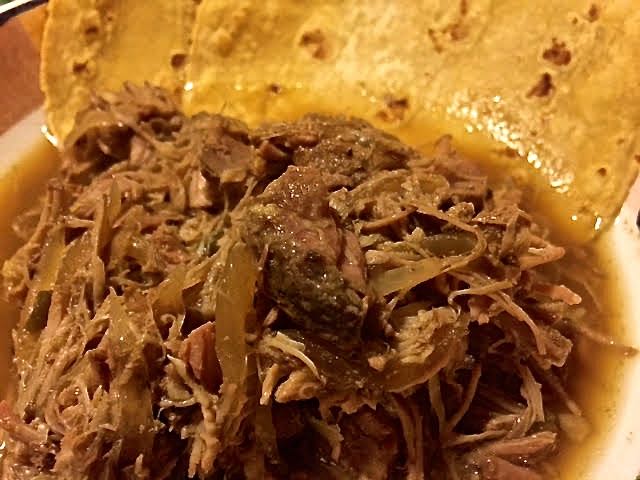 We get the English word barbeque from this rich and succulent Latin-American specialty that is served over rice, or as a filling for burritos and tacos. Ingredients:1 pound beef chuck roast and/or pork shoulder (a/k/a pork “butt”), large cubed¼ white onion, sliced¼ red onion, sliced1 jalapeno pepper, diced¾ cup beef broth1 – 2 cloves garlic, minced4½ teaspoons ground cumin1 teaspoon dried oregano1 whole cloveJuice of 1 lime (about 2 tablespoons)Salt and ground black pepper, to tastePreparation:Place everything in a smaller sized slow cooker and stir to fully incorporate all ingredients.Place lid on slow cooker and set to low. Cook for 5 hours, or until meat is tender enough to shred.Using two forks, shred meat right inside the slow cooker. Stir to incorporate shredded meat completely with juices from the slow cooker. Place lid back on, and cook for another 10 minutes.